     КАРАР                                                                                     РЕШЕНИЕ«24» октябрь  2018 й.                 №113                                 «24» октября 2018 г.Об утверждении Положения об оплате труда работников, осуществляющих техническое обеспечение Администрации сельского поселения Кульчуровский сельсовет МР Баймакский район         На основании  Постановления Правительства Республики Башкортостан «Об оплате труда работников, занимающих должности и профессии, не отнесенные к    должностям государственной гражданской службы, и осуществляющих техническое обеспечение деятельности исполнительных органов государственной власти Республики Башкортостан» от 19 октября 2018 года № 506  Совет сельского поселения Кульчуровский сельсовет муниципального района Баймакский район                                                                     РЕШИЛ:1. Утвердить на 1 сентября 2018 года Положение об оплате труда  работников, осуществляющих техническое обеспечение Администрации сельского поселения Кульчуровский сельсовет  муниципального района Баймакский район.2. Признать утратившим силу решение Совета муниципального района Баймакский район  от 09 ноября 2009  №119 О денежном содержании работников,  осуществляющих техническое обеспечение Администрации муниципального района Баймакский район.3. Главе Администрации сельского поселения Кульчуровский сельсовет муниципального района Баймакский район внести изменения в  штатное расписание Администрации на 1 сентября 2018 года, согласно Положения об оплате труда работников, осуществляющих техническое обеспечение   Администрации сельского поселения Кульчуровский муниципального района Баймакский район.4. Финансирование расходов, связанных с оплатой труда работников Администрации муниципального района Баймакский район осуществляется за счет средств бюджета района.5. Контроль за выполнением данного решения оставляю за собой.	Приложение: Положение об оплате труда работников, осуществляющих техническое обеспечение   Администрации муниципального района Баймакский район.     Глава сельского поселения     Кульчуровский сельсовет     муниципального района     Баймакский район	     Ф.И. Аргынбаева                                                                                                                      Приложение к Решению Совета                                                                                                    СП Кульчуровский сельсовет                                                                                             муниципального района                                                                                             Баймакский район	№112 от 24 октября 2018г.                                                       ПОЛОЖЕНИЕО денежном содержании работников, осуществляющих техническое обеспечение  Администрации сельского поселения Кульчуровский сельсовет муниципального района Баймакский район.        1. Настоящее Положение разработано в соответствии с Постановлением Правительства Республики Башкортостан «Об оплате труда работников, занимающих должности и профессии, не отнесенные к    должностям государственной гражданской службы, и осуществляющих техническое обеспечение деятельности исполнительных органов государственной власти Республики Башкортостан» от 19 октября 2018 года № 506  и регулирует оплату труда работников, осуществляющих техническое обеспечение Администрации СП Кульчуровский сельсовет муниципального района Баймакский район (далее работники).2. Оплата труда работников состоит из:а) должностного оклада, тарифной ставки;б) надбавок к должностному окладу, тарифной ставке:за выслугу лет руководителям, специалистам и служащим;за сложность, напряженность и высокие достижения в труде;         за классность;в) районного коэффициента;г) премий по результатам работы;д) материальной помощи;е) доплат к должностному окладу, тарифной ставке.3. Размеры должностных окладов (тарифных ставок) работникам устанавливаются согласно приложению к настоящему Положению.4. Работникам выплачиваются:премии по результатам работы (размер премий определяется исходя из результатов деятельности работника и максимальными размерами не ограничивается).материальная помощь;руководителям, специалистам и служащим:ежемесячная надбавка к должностному окладу за сложность, напряженность и высокие достижения в труде в размере от 70 до 100 процентов должностного оклада;ежемесячная надбавка за выслугу лет к должностному окладу в следующих размерах:рабочим - ежемесячная надбавка к должностному окладу за сложность, напряженность в размере от 100 до 150 процентов тарифной ставки;водителям - ежемесячная надбавка к должностному окладу за сложность, напряженность и высокие достижения в труде в размере от 70 до 100 процентов тарифной ставки;Условия выплаты ежемесячной надбавки за сложность, напряженность и высокие достижения в труде устанавливаются распоряжением главы Администрации сельского поселения Кульчуровский сельсовет муниципального района Баймакский район.Ежемесячные надбавки к должностному окладу за выслугу лет начисляются работникам на должностной оклад.5. При утверждении фондов оплаты труда органов местного самоуправления Республики Башкортостан, сверх суммы средств, направляемых для выплаты должностных окладов, тарифных ставок работникам с учетом районного коэффициента, предусматриваются следующие средства на выплату (в расчете на год):1) ежемесячных надбавок к долностным окладам и тарифным ставкам:а) специалистам и служащим:за сложность, напряженность и высокие достижения в труде - в размере 8,5-кратной суммы должностных окладов и тарифных ставок работников с учетом районного коэффициента;за выслугу лет - в размере 3-кратной суммы должностных окладов работников с учетом районного коэффициента;б) рабочим  за сложность и напряженность - в размере 16-кратной суммы тарифных ставок соответствующих работников с учетом   районного коэффициента;в) водителям за сложность и напряженность - в размере 10-кратной суммы тарифных ставок соответствующих работников с учетом   районного коэффициента;2) премий по результатам работы:а) специалистам и служащим - в размере 4-кратной суммы должностных окладов соответствующих работников с учетом районного коэффициента;б) рабочим и водителям - в размере 6-кратной суммы должностных окладов соответствующих работников с учетом районного коэффициента;3) материальной помощи - в размере 2-кратной суммы должностных окладов и тарифных ставок работников;4) установленных настоящим Положением надбавок и доплат по другим основаниям.6. Работникам сохраняется размер ежемесячной надбавки к должностному окладу за выслугу лет в органах местного самоуправления (в том числе и при переводе работника в другой орган, в котором осуществляется муниципальная служба), если ее размер выше надбавки, устанавливаемой при введении условий оплаты труда в соответствии с настоящим Положением.7. Премирование работников и оказание им материальной помощи осуществляются в соответствии с Положением о материальном стимулировании труда сотрудников, утверждаемым распоряжением главы Администрации сельского поселения Кульчуровский сельсовет муниципального района Баймакский район.8. Рабочим и водителям устанавливаются следующие надбавки и доплаты, средства для выплаты которых предусматриваются при утверждении фондов оплаты труда с учетом фактически назначенных размеров:а)доплаты: работникам охраны, операторам теплового пункта и диспетчерской службы - за работу в ночное время (с 22.00 до 6.00) в размере 50 процентов часовой тарифной ставки; водителям служебных легковых автомобилей  за ненормированный рабочий день - в размере 50 процентов месячной тарифной ставки;рабочим - за работу во вредных или опасных условиях и на тяжелых работах по согласованию с Министерством труда и социальной защиты населения Республики Башкортостан (согласно типовому перечню, установленному для рабочих, занятых на тяжелых работах и работах с вредными условиями труда);         б) надбавки:водителям автомобилей   за отработанное в качестве водителя время в следующих размерах:водителям 2-го класса - 25 процентов месячной тарифной ставки;водителям 1-го класса - 50 процентов месячной тарифной ставки;уборщикам производственных и служебных помещений за использование в работе дезинфицирующих средств - в размере 10 процентов месячной тарифной ставки.9. Работникам, занятым на работах с вредными и (или) опасными условиями труда, по результатам специальной оценки условий труда на рабочих местах производится повышение оплаты труда в размере не менее 4 процентов тарифной ставки (должностного оклада), установленной для различных видов работ с нормальными условиями труда. Если по итогам специальной оценки условий труда рабочее место признается безопасным, то повышение оплаты труда не производится.При  реализации компенсационных мер по оплате труда в отношении работников, занятых на работах с вредными и (или) опасными условиями труда, порядок и условия осуществления таких мер не могут быть ухудшены, а размеры  снижены по сравнению с порядком, условиями и размерами фактически реализуемых в отношении указанных работников компенсационных мер по оплате труда по состоянию на 1 января 2014 года при условии сохранения соответствующих условий на рабочем месте, явившихся основанием для назначения реализуемых компенсационных мер, до подтверждения улучшения условий труда на данных рабочих местах результатами проведения специальной оценки условий труда.10. При совмещении профессий (должностей), расширении зон обслуживания, увеличении объема работы или исполнении обязанностей временно отсутствующего работника без освобождения от работы, определенной трудовым договором, работнику производится доплата.Размер доплаты устанавливается по соглашению сторон трудового договора с учетом содержания и (или) объема дополнительной работы.Выплаты указанных доплат осуществляются за счет экономии по фонду оплаты труда.10. Премии рабочим и водителям начисляются с учетом районного коэффициента, всех надбавок и доплат.Приложениек Положению об оплате трудаработников, осуществляющих техническоеобеспечение деятельности  Администрации СПРаздел 1Должностные оклады работников, осуществляющихтехническое обеспечение деятельности Администрации сельского поселения Кульчуровский сельсовет муниципального района Баймакский районРаздел 2Месячные тарифные ставки рабочих и водителей,осуществляющих техническое обеспечение Администрации сельского поселения Кульчуровский сельсовет муниципального района Баймакский районВодитель 5 разряда                                                                   3495 Водитель 6 разряда                                                                  3720 Рабочий по  комплексному  обслуживанию  и ремонту                                                                                     3246 Сторож                                                                                      3246 Уборщик служебных помещений                                          3246СОГЛАСОВАНИЕ  проекта Решения Совета сельского поселения Кульчуровский сельсовет муниципального района Баймакский район Республики Башкортостан  «Об утверждении Положения об оплате труда  работников, осуществляющих техническое обеспечение Администрации сельсовго поселения Кульчуровский сельсовет муниципального района Баймакский район№112 от «24» октября 2018    г.Примечание: мотивированные дополнения или возражения по  проекту (или по отдельным его пунктам) вносятся ниже или прилагаются  в виде справки.____________________________________________________________________________________________________________________________________________________________________________________________________________________________________________________________________________________________________________________________________________________    БАШ?ОРТОСТАН РЕСПУБЛИКА№ЫБАЙМА? РАЙОНЫМУНИЦИПАЛЬ РАЙОНЫНЫ*КОЛСОРА  АУЫЛ  СОВЕТЫАУЫЛ БИЛ»М»№ЕСОВЕТЫ453662, Байма7 районы,       Колсора ауылы,Д.Самарбаев урамы,2Тел. 8(34751) 4-91-55kulch-sp@yandex.ruРЕСПУБЛИКА БАШКОРТОСТАНСОВЕТСЕЛЬСКОГО ПОСЕЛЕНИЯКУЛЬЧУРОВСКИЙ  СЕЛЬСОВЕТМУНИЦИПАЛЬНОГО РАЙОНАБАЙМАКСКИЙ РАЙОН453662 , Баймакский  район,с.Кульчурово, ул.Д.Самарбаев,2Тел. 8(34751) 4-91-55kulch -sp@yandex.ruПри стаже работы           Размер надбавки   
(в процентах)    от 3 до 8 лет                          10         свыше 8 лет до 13 лет                  15         свыше 13 лет до 18 лет                 20         свыше 18 лет до 23 лет                 25         свыше 23 лет                           30         Наименование должностейДолжностные оклады, рублей12                                      Специалисты                                      СпециалистыСтарший техник-программист6950Техник-программист 5899                                       Служащие                                      СлужащиеКомендант 4997Стенографистка I категории5433Машинистка I категории4997                       Наименование   профессийМесячные тарифные ставки, рублей12№Организация и должностьФамилия, имя, отчествоПодписьДата1Управляющий делами администрации сельского поселения Кульчуровский сельсовет Алибаева М.Ф.2Специалист по налогамСынгизова В.Г.3Землеустроитель Рамазанова Н.Р.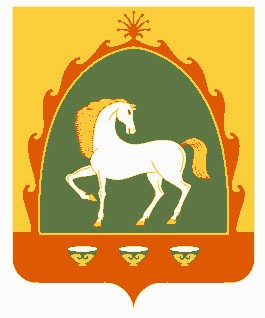 